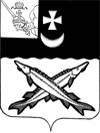                        ПРЕДСТАВИТЕЛЬНОЕ  СОБРАНИЕ          БЕЛОЗЕРСКОГО МУНИЦИПАЛЬНОГО РАЙОНА                                         РЕШЕНИЕОт   30.10.2018 № 75Об установлении единых нормативовотчислений в бюджеты поселений  ототдельных  федеральных       налогов	В  соответствии со статьей  63  Бюджетного кодекса Российской Федерации	Представительное Собрание района	РЕШИЛО:1. Установить единые нормативы отчислений от налога на доходы физических лиц, за исключением налога на доходы физических лиц в виде фиксированных авансовых платежей с доходов, полученных физическими лицами, являющимися иностранными гражданами, осуществляющими трудовую деятельность по найму на основании патента в соответствии со статьей 227.1 Налогового кодекса Российской Федерации:-  в бюджеты сельских поселений  - 8 процентов.2. Признать утратившим силу решение Представительного Собрания района от 07.11.2017 № 81 «Об установлении единых нормативов отчислений в бюджеты поселений от отдельных федеральных налогов», за исключением пункта 2;3.  Настоящее  решение  вступает в силу с 1 января 2019 года.Действие настоящего решения  распространяется на правоотношения, возникающие при формировании районного бюджета и бюджетов сельских поселений, начиная с районного бюджета и бюджетов сельских поселений  на 2019 год.     Глава района:						       Е. В. Шашкин